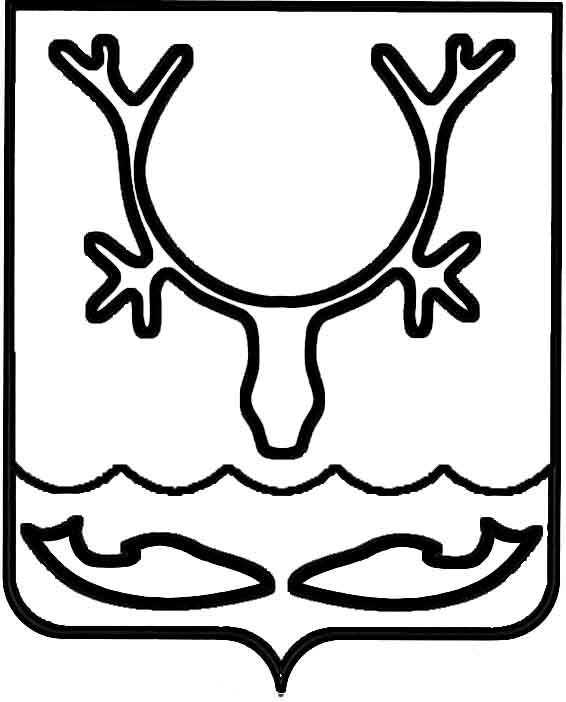 Администрация муниципального образования
"Городской округ "Город Нарьян-Мар"ПОСТАНОВЛЕНИЕВ целях приведения нормативного правового акта Администрации муниципального образования "Городской округ "Город Нарьян-Мар" в соответствие 
с действующим законодательством Российской Федерации Администрация муниципального образования "Городской округ "Город Нарьян-Мар"П О С Т А Н О В Л Я Е Т:1. Внести в Порядок предоставления субсидии на компенсацию расходов, связанных с организацией вывоза стоков из септиков и выгребных ям жилых домов 
на территории муниципального образования "Городской округ "Город Нарьян-Мар", утвержденный постановлением Администрации муниципального образования "Городской округ "Город Нарьян-Мар" от 28.12.2019 № 1314, (далее – Порядок) следующие изменения.1.1.	Пункт 3 Порядка изложить в следующей редакции:"3. Получателями субсидии являются юридические лица (за исключением государственных (муниципальных) учреждений), индивидуальные предприниматели, физические лица – производители работ, услуг, осуществляющие вывоз сточных вод из септиков и выгребных ям жилых домов, расположенных на территории муниципального образования "Городской округ "Город Нарьян-Мар", по тарифам, установленным Администрацией муниципального образования "Городской округ "Город Нарьян-Мар", имеющие лицензию на осуществление деятельности по сбору, транспортированию, обработке, утилизации отходов I – IV классов опасности (далее – Получатель субсидии), по следующим тарифам:".1.2.	Подпункт 3.1 пункта 3 Порядка изложить в следующей редакции:"3.1. В целях получения субсидии получатели субсидии ежегодно направляют расчеты экономически обоснованной стоимости услуг в Управление экономического и инвестиционного развития Администрации муниципального образования "Городской округ "Город Нарьян-Мар" (также – Управление экономики, уполномоченный орган) один раз в год с представлением до 1 декабря текущего года документов, подтверждающих объемы предоставления услуг и затрат, относимых 
на их себестоимость. Установление тарифов осуществляется в соответствии с Положением 
о комиссии по ценовой и тарифной политике муниципального образования "Городской округ "Город Нарьян-Мар", утвержденным постановлением Администрации МО "Городской округ "Город Нарьян-Мар" от 25.11.2014 № 2874 
"Об утверждении Положения о комиссии по ценовой и тарифной политике МО "Городской округ "Город Нарьян-Мар".Получатели субсидии, впервые обратившиеся за установлением экономически обоснованной стоимости услуг, вправе направить обращение в уполномоченный орган в течение текущего финансового года, но не позднее 1 ноября.Установление экономически обоснованной стоимости услуг получателям субсидии осуществляется с применением методических указаний по расчету тарифов и надбавок в сфере деятельности организаций коммунального комплекса, утвержденных приказом Министерства регионального развития Российской Федерации от 15.02.2011 № 47 "Об утверждении Методических указаний по расчету тарифов и надбавок в сфере деятельности организаций коммунального комплекса".".1.3.	Пункт 6 Порядка изложить в следующей редакции:"6. Размер субсидии в соответствии с настоящим Порядком определяется расчетным путем как разница между экономически обоснованной стоимостью услуги по вывозу стоков из септиков и выгребных ям жилых домов, установленной 
в соответствии с подпунктом 3.1. пункта 3 настоящего Порядка, и стоимостью данных услуг для населения, проживающего в жилищном фонде, обустроенном внутридомовой системой канализации и не подключенном к сетям централизованной системы канализации, умноженная на фактический объем предоставленных услуг. Объем субсидии определяется по формуле:Pc=(Тр –Тн)*V, где:Рс – размер субсидии, рублей;Тр – экономически обоснованная стоимость услуг организации, осуществляющей вывоз стоков из септиков и выгребных ям жилых домов, установленная в соответствии с пунктом 3.1 настоящего Порядка, на текущий год (рублей);Тн – стоимость услуг по вывозу стоков из септиков и выгребных ям жилых домов, установленная пунктом 3 настоящего Порядка (рублей);V – объем сточных вод, равный объему фактического размещения в местах приема (очистки) сточных вод, но не более объема потребленной воды, 
в соответствии с показаниями общедомовых приборов учета, а в случае их отсутствия в соответствии с нормативами потребления, (м³).".2. Настоящее постановление вступает в силу после его официального опубликования, за исключением пунктов 1.1 и 1.3 настоящего постановления.3. Пункты 1.1. и 1.3 настоящего постановления вступают в силу с 01.01.2021.24.12.2020№1130О внесении изменений в Порядок предоставления субсидии на компенсацию расходов, связанных с организацией вывоза стоков из септиков и выгребных ям жилых домов на территории муниципального образования "Городской округ "Город   Нарьян-Мар", утвержденный постановлением Администрации муниципального образования "Городской округ "Город Нарьян-Мар"                    от 28.12.2019 № 1314 ПериодДля Получателей субсидии, применяющих льготную систему налогообложения, 
рублей за 1 м³Для Получателей субсидии, применяющих общую систему налогообложения, рублей за 1 м³с 01.01.202165,50 без НДС65,50, в т.ч. НДС 20% – 
10,92 рублейс 01.07.202167,99 без НДС67,99, в т.ч. НДС 20% – 
11,33 рублейГлава города Нарьян-Мара О.О. Белак